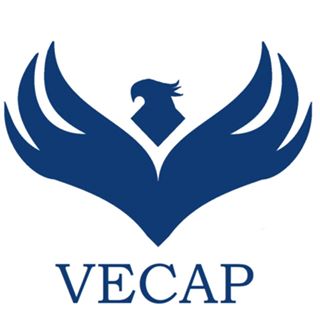 Submission for Request for Posting Product on VECAP WebsitePlease submit the following information to VECAP’s Home Office at vecapoffice@gmail.org, if you would like VECAP to consider your product to be placed on our website as a resource.  For product:Description of productContent area addressed (interest, learning style preferences, etc.)Target Population (including reading level needed, etc.)Format and/or delivery method (paper and pencil, electronic)Cost per use Weblink and ordering informationLevel of Qualification required to use and administerSubmit submission to VECAP’s Home Office at vecapoffice@gmail.org.  You will receive a decision within 2 weeks (14 days) from submission.